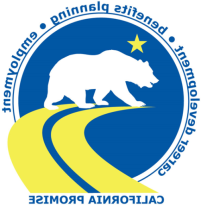 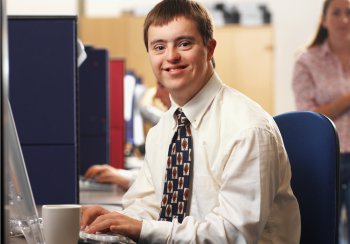 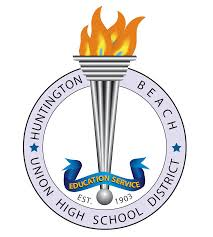 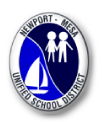 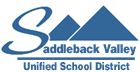 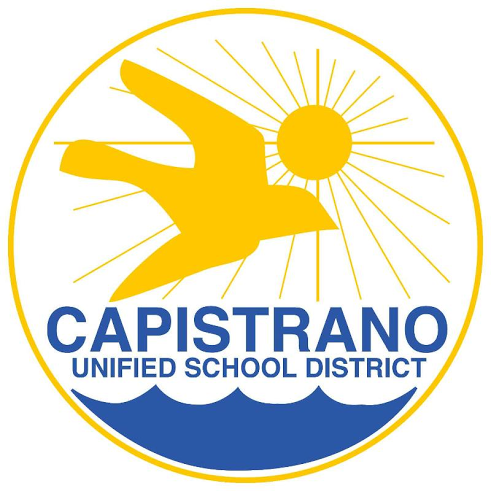 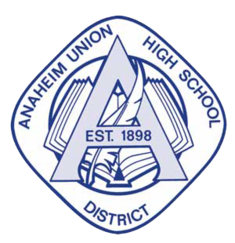 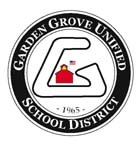 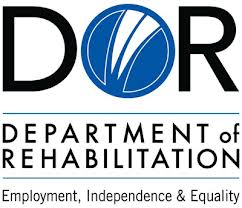 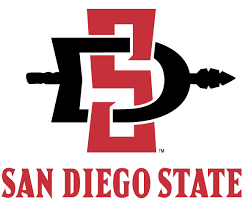 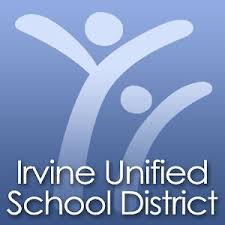 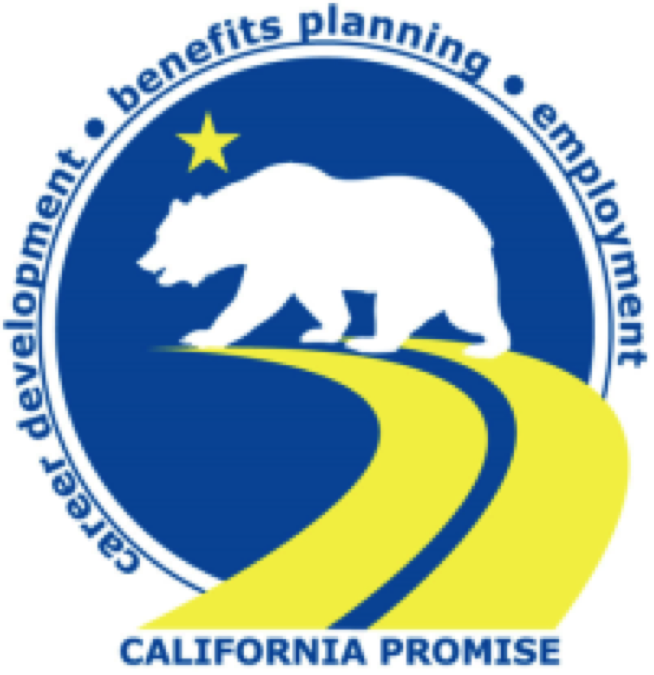 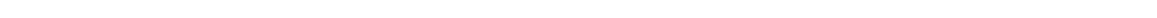 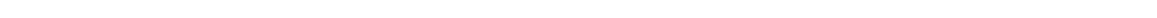 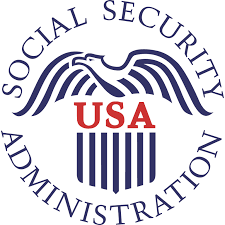 Agencies/Programs that Support EmploymentAgencies/Programs that Support EmploymentRegional Center of Orange County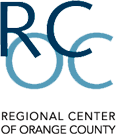 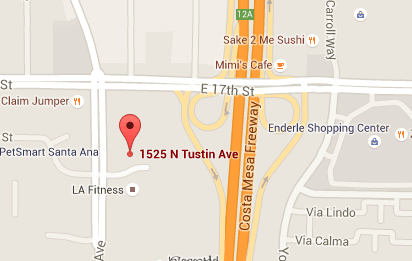 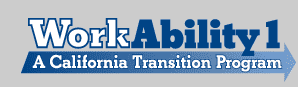 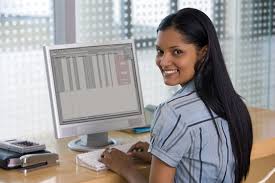 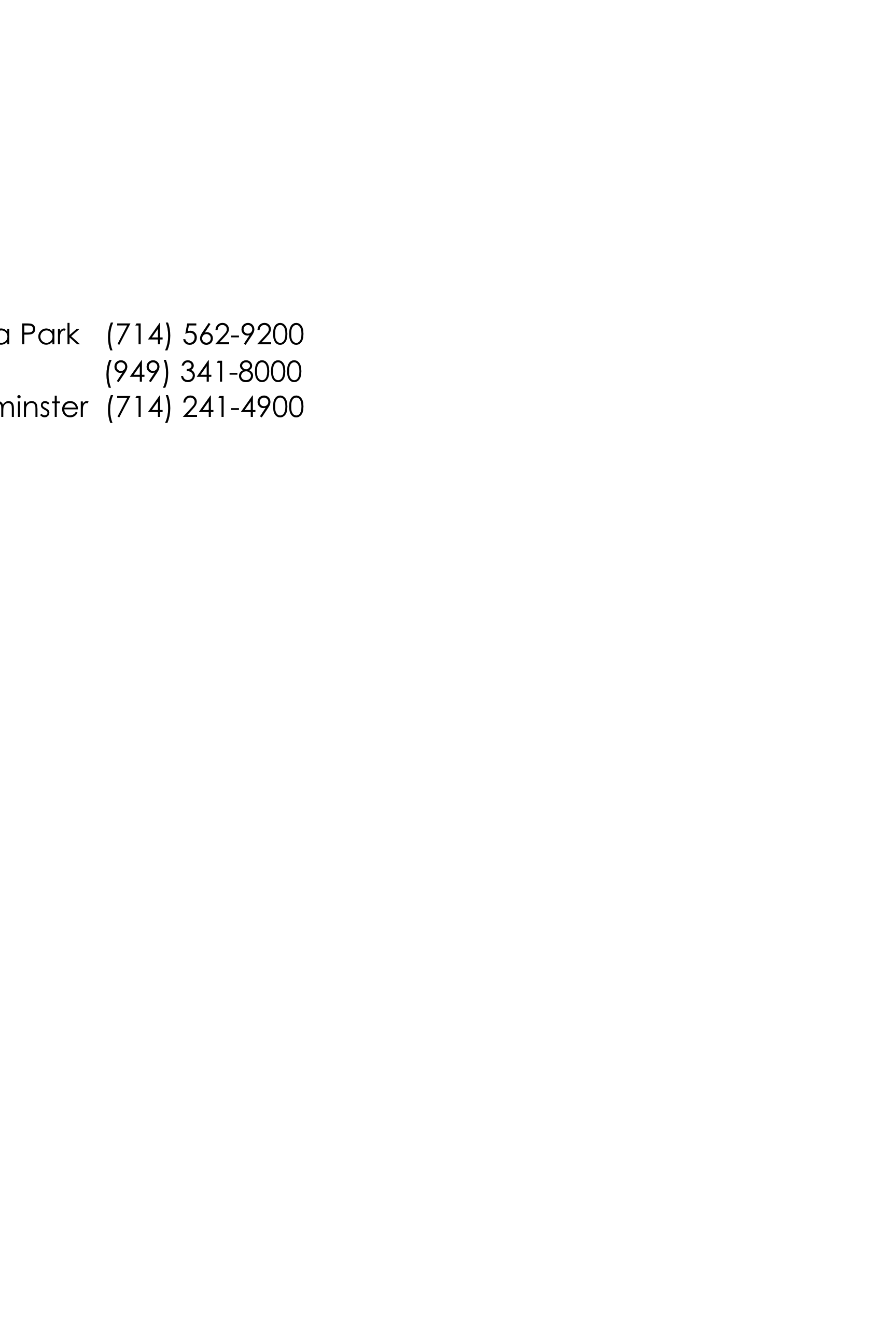 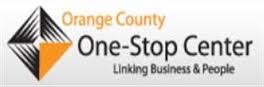 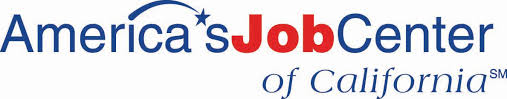 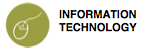 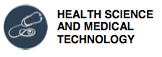 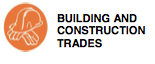 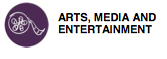 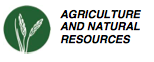 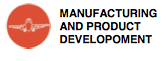 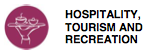 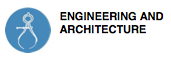 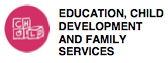 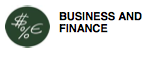 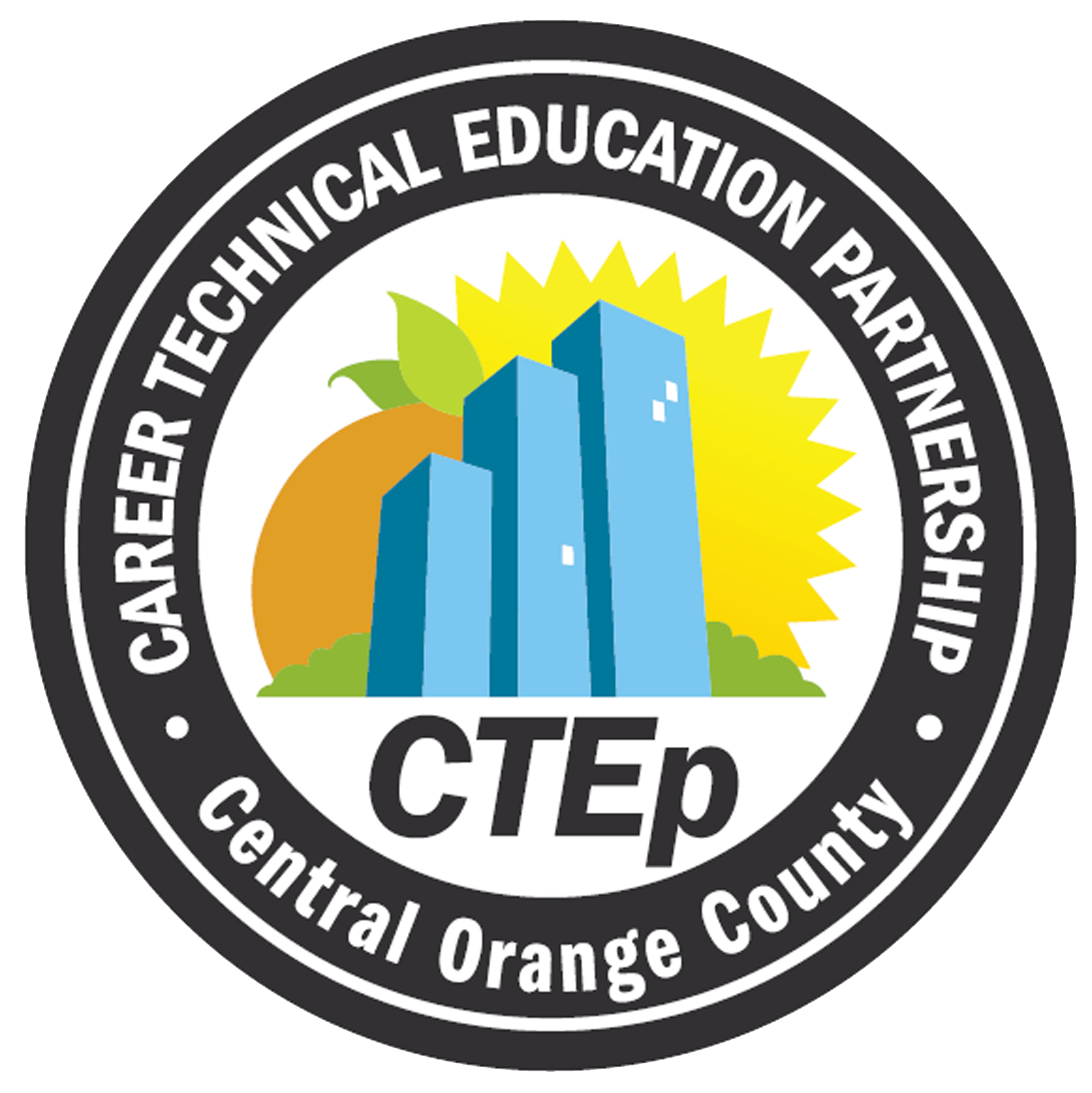 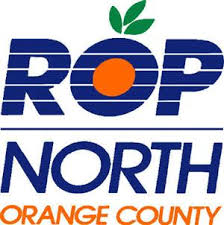 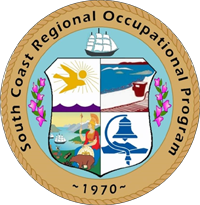 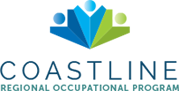 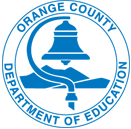 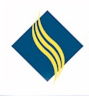 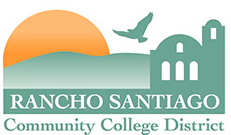 Local Community Colleges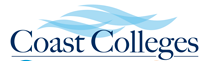 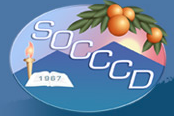     College to Career C2C 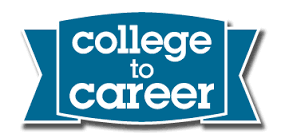 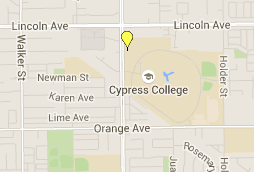 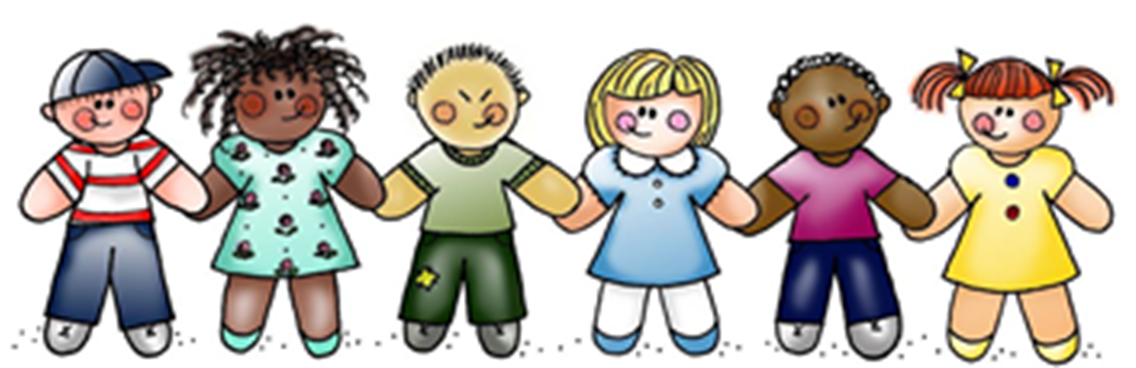 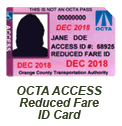 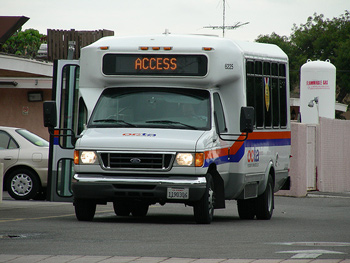 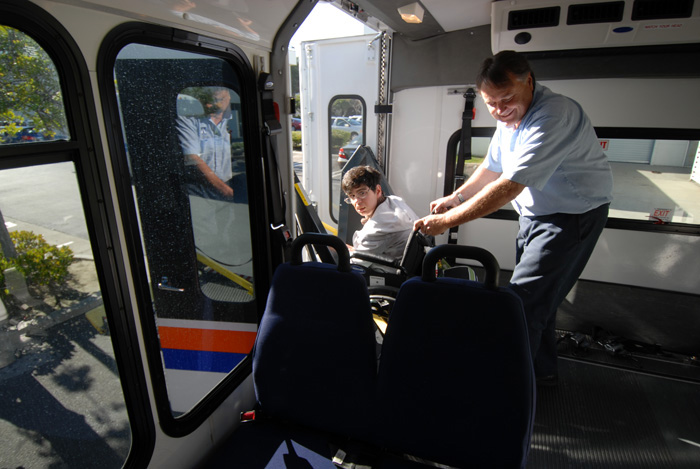 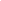 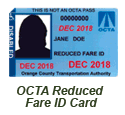 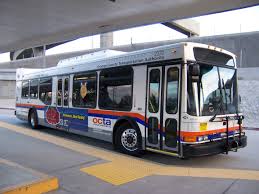 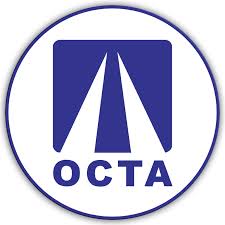 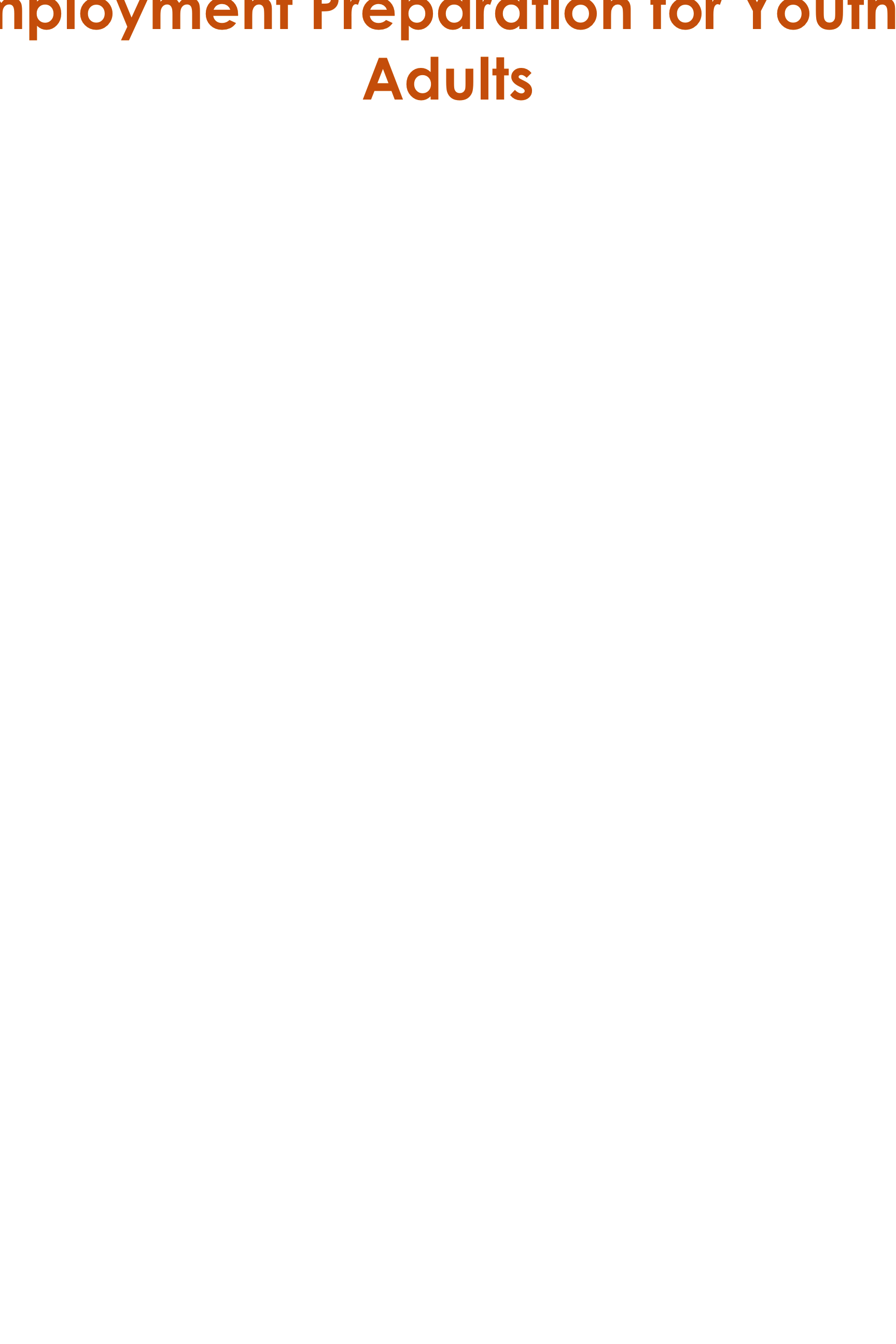 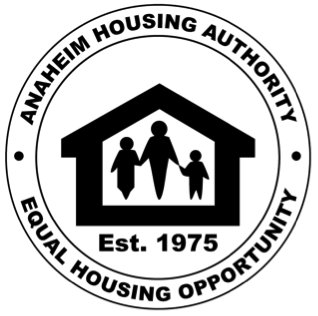 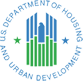 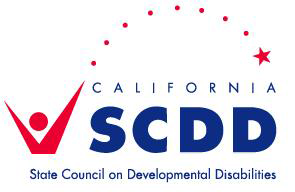 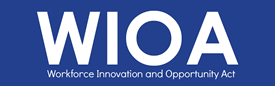 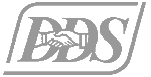 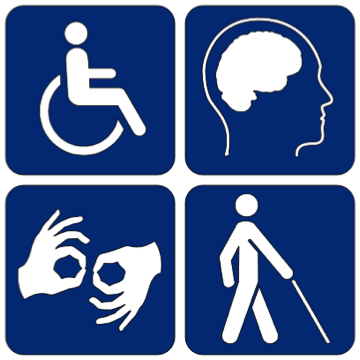 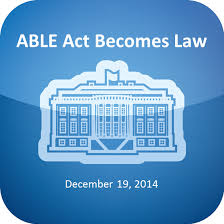 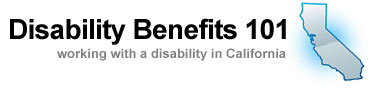 